Activité Transport par CanalisationDivision ExploitationDirection TechniqueRAPPORT DE MISSIONObjet : Test d’éclatement de la manchette du GG1/42"Lieu		CC5 – KenendaPériode		du 03 au 05 Avril 2017Mission effectuée par : Mr. ALLOUTI Mustapha		          PIM/MTNMr. HEBBACHE Nasr Eddine	          TEC/EXL	Mr. HAFIFI Mansour Abdellah	          DRC/MTNMr. ZAHAF Mohamed                           DRC/MTNObjet de la mission :Suite à la fuite survenu sur le gazoduc GG1/42" au niveau du PK 274.3 le 10 Mars 2017, plusieurs manchettes ont été remplacées, une mission conjointe entre les Directions PIM, TEC/EXL et DRC a été programmée à partir du 03 Avril 2017 en égard d’effectuer un test hydrostatique sur une baïonnette corrodée d’environ 6 mètres composée de la manchette n°18140 (2.5 mètres) et la manchette n°18150 (3 mètres).Ce test a pour but de dévoiler la pression d’éclatement de cette baïonnette corrodée et notamment le défaut le plus vulnérable.Déroulement de la mission :Journée du 03 Avril 2017 :Inspection de la manchetteL’équipe d’inspection composée de 03 agents (PIM, TEC/EXL & DRC) ont procédé à l’inspection des corrosions potentiellement dangereuses qui sont du nombre de douze (12) comme indiqué dans l’Annexe.Journée du 04 Avril 2017 :Soudage & remplissage de la baïonnetteL’équipe de la Direction DRC a entamé la préparation des chanfreins et le soudage des têtes d’essai, suivi du remplissage et du déplacement de la baïonnette vers l’assiette ou se déroulera l’essai hydrostatique.Journée du 05 Avril 2017 :Réalisation de l’essai hydrostatiqueElévation de la pression progressivement par pallier de 10 bar, jusqu’à éclatement à une pression égale à 121 bar, et cela au niveau du Cluster n°04 avec apparition de plusieurs petites fissurations (Voir Annexe).Résultats d’inspection sur site :Epaisseur mesurée : 12.20 mm.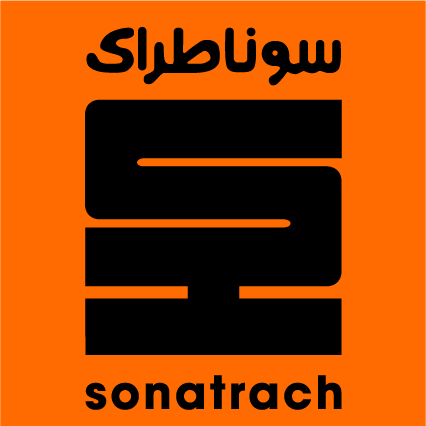 IdentificationDist. au joint n°18150 (m)Profondeur Max (%)Longueur (mm)Largeur(mm)CL 01- 1.4064.5375317CL 02- 0.9072.8400820CL 030.0250385275CL 03 bis1.1029180130CL 041.6558.3405690CL 052.3251248374CL 061.9638.5155215CL 071.4734.3280545CL 081.2960.4140330CL 090.8243.7205750CL 10- 4.9227195304CL 11- 4.4020.8180152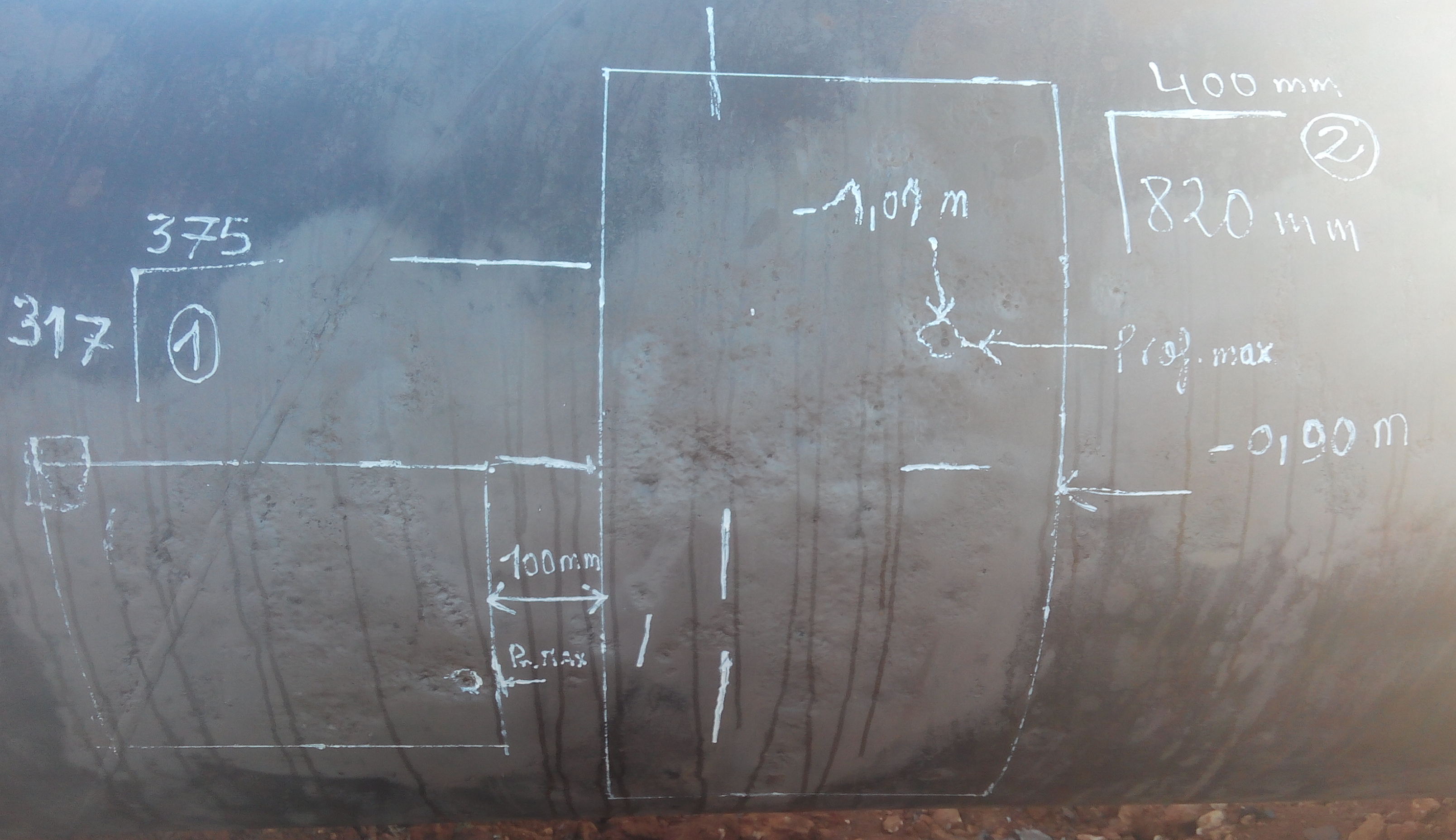 Cluster n°01 &  n°02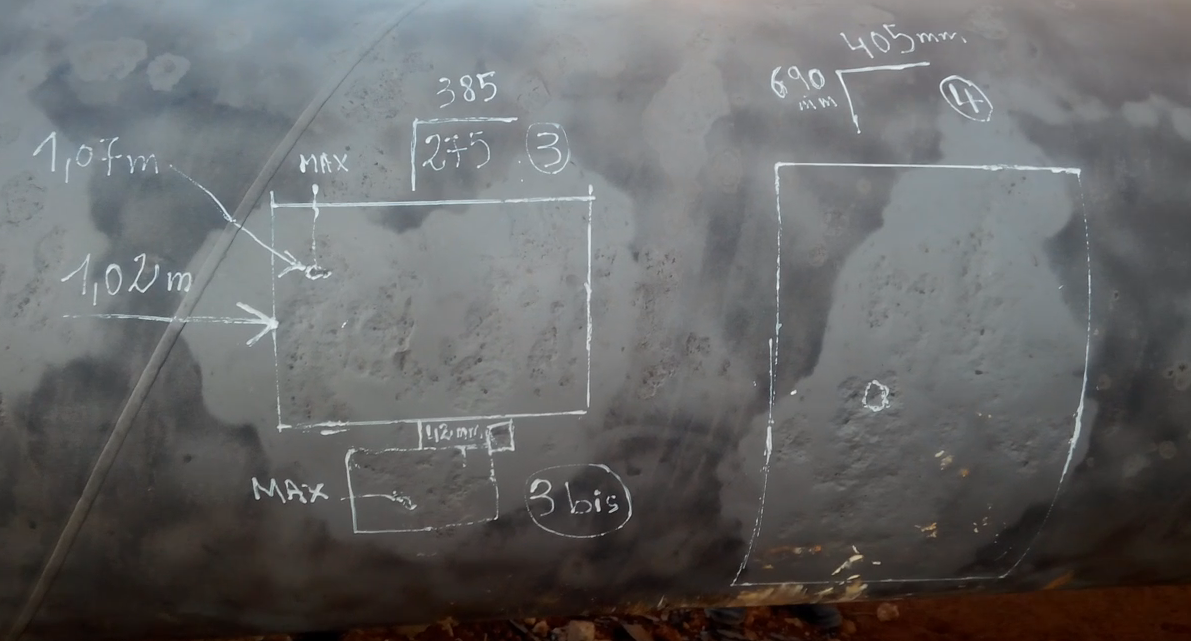 Cluster n°03, 03 bis & n°04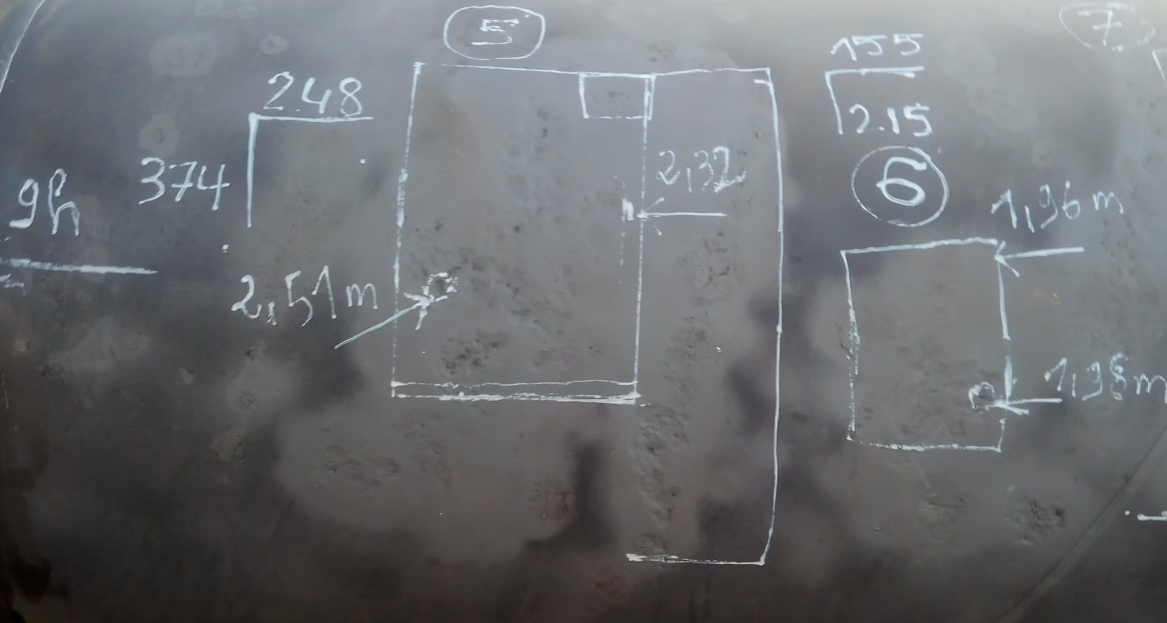 Cluster n°05 & n°6Cluster n°05 & n°6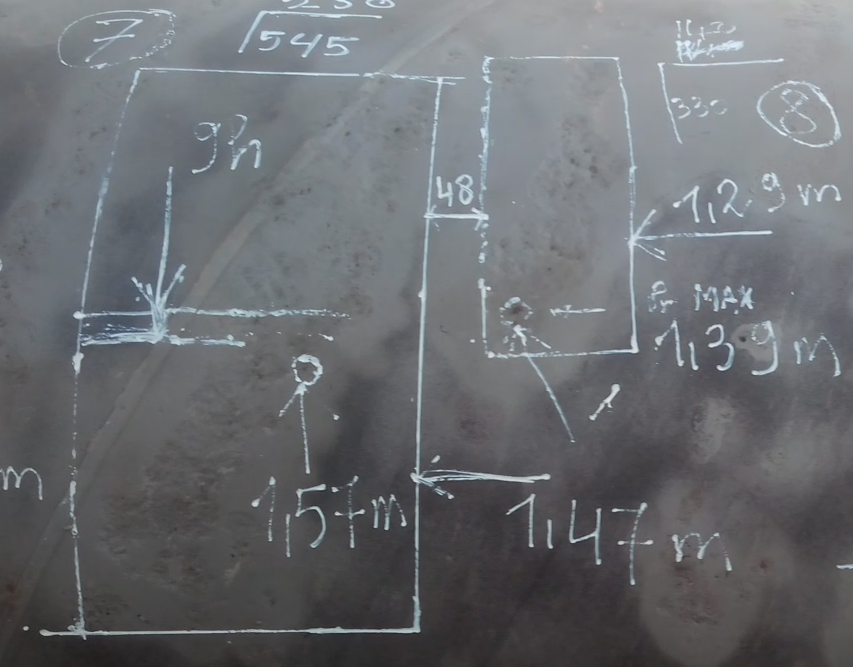 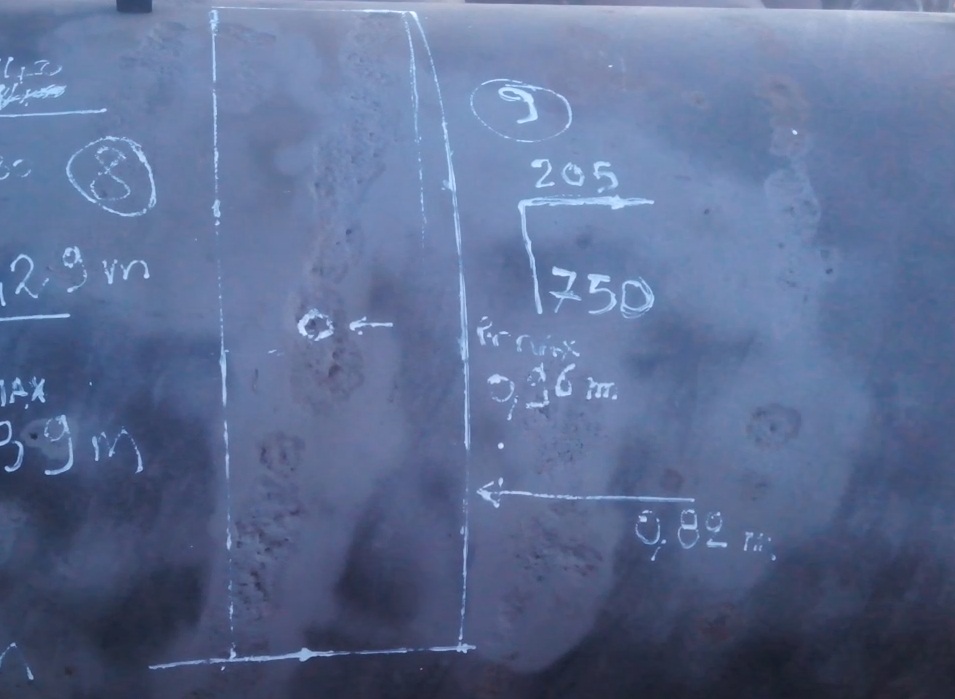 Cluster n°07 & n°08Cluster n°09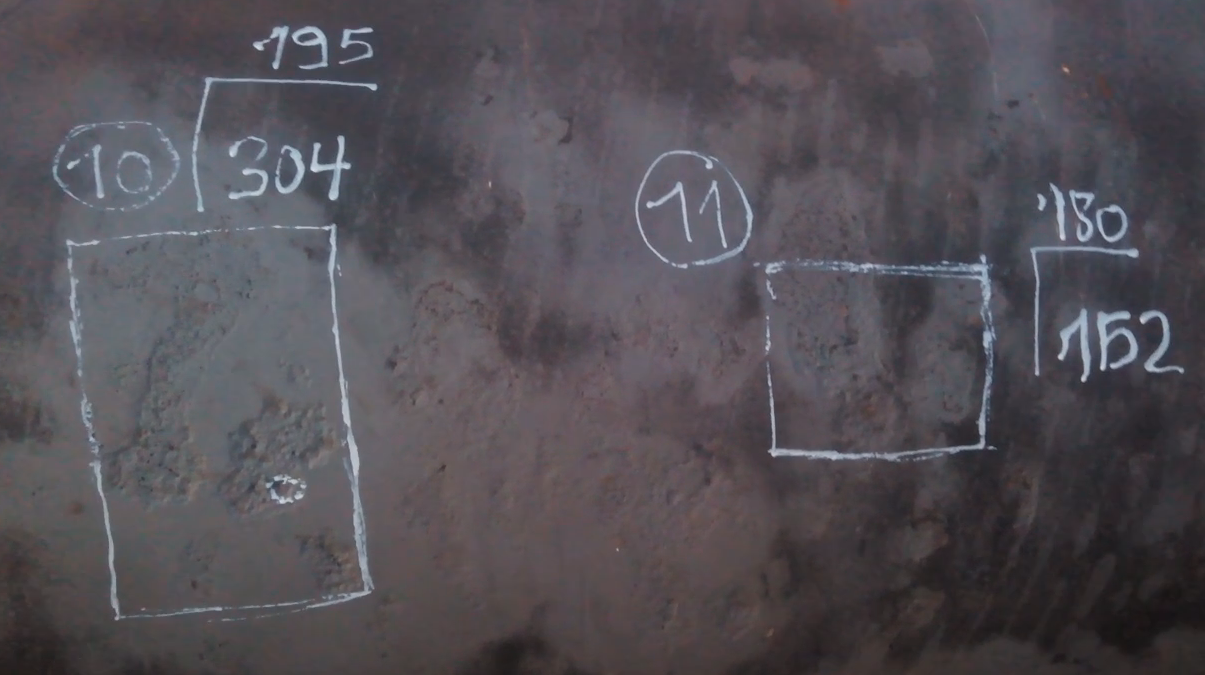 Cluster n°10 & n°11Cluster n°10 & n°11Cluster n°10 & n°11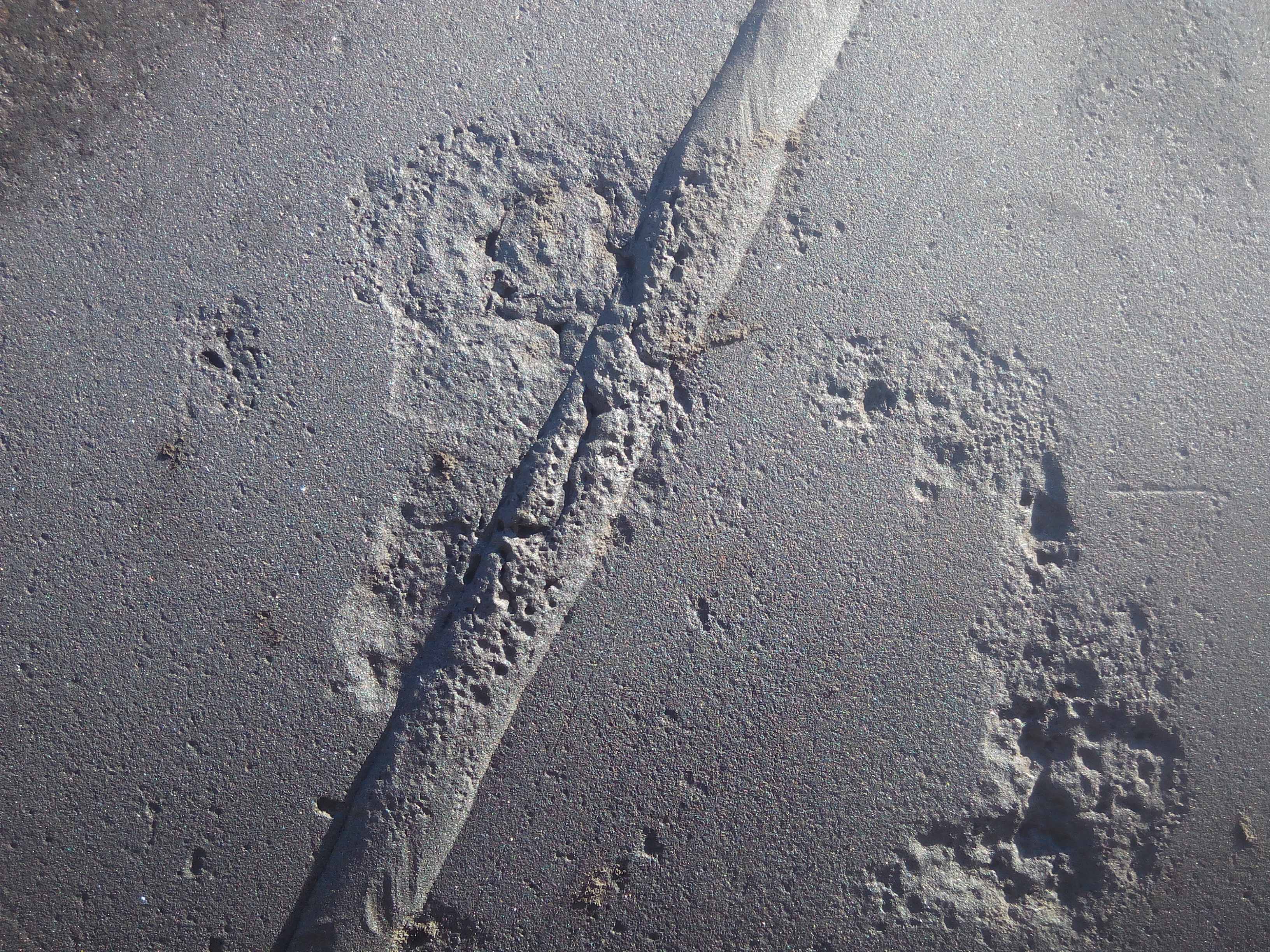 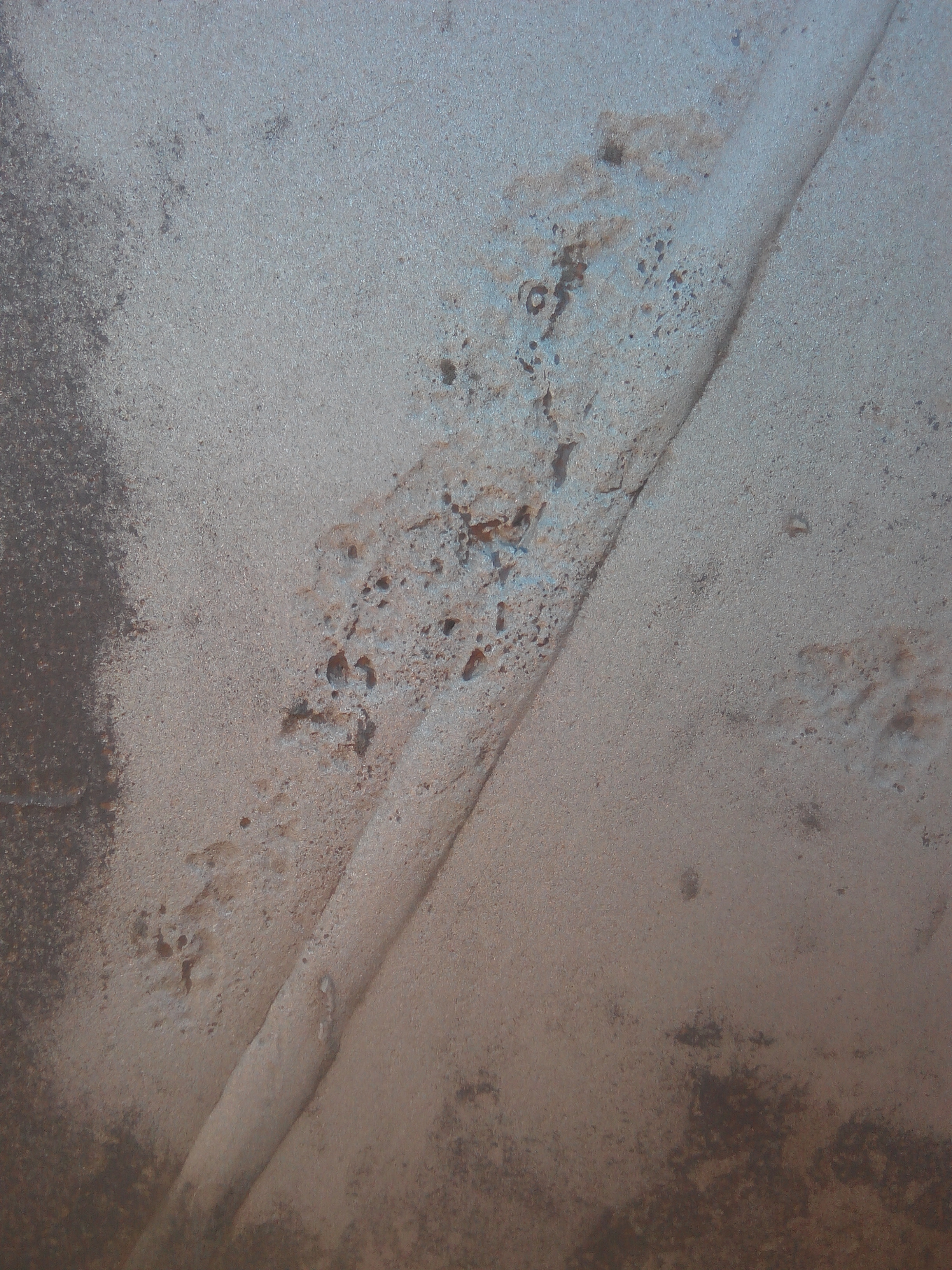 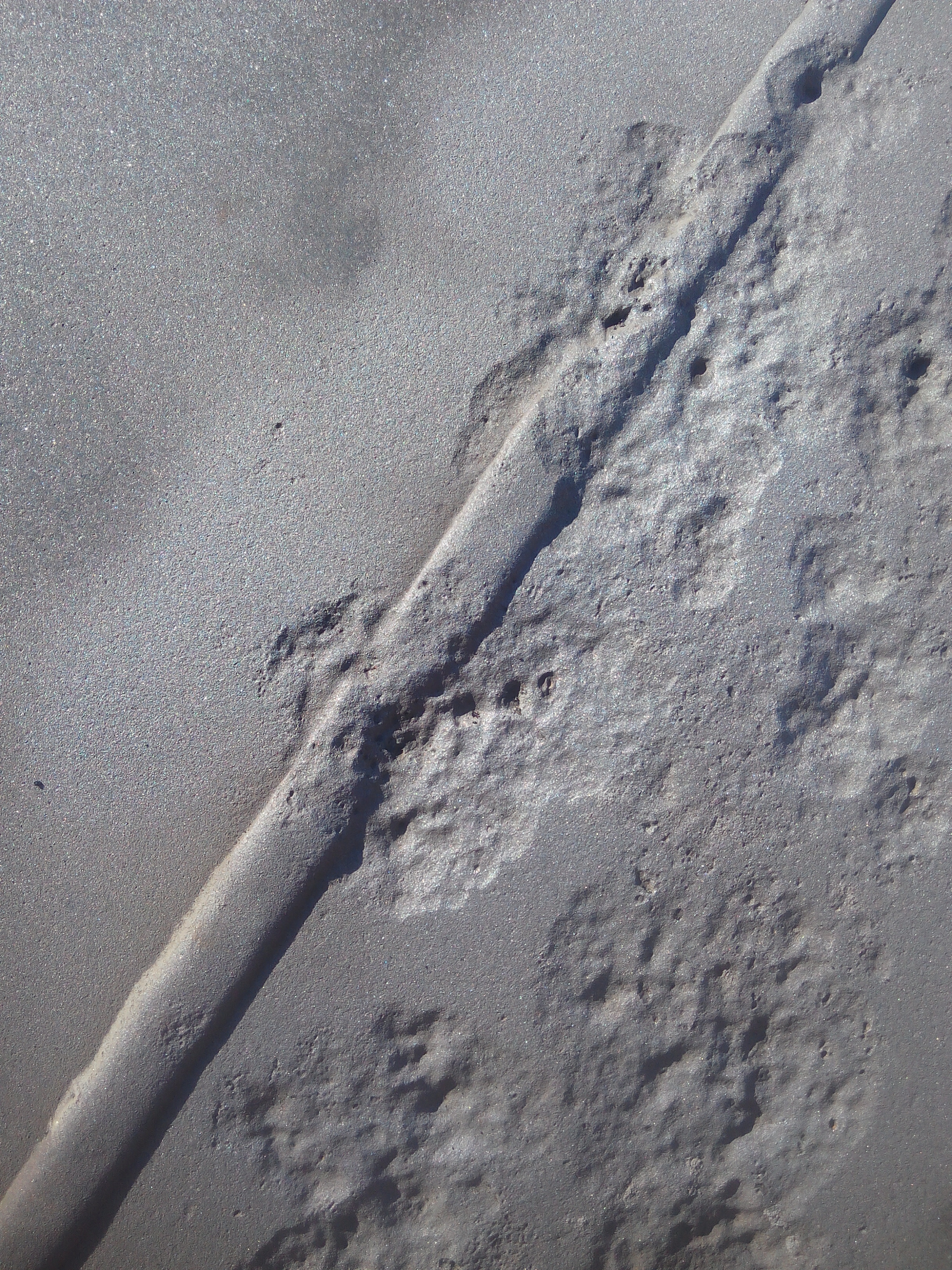 Corrosion sur les joints spirauxCorrosion sur les joints spirauxCorrosion sur les joints spiraux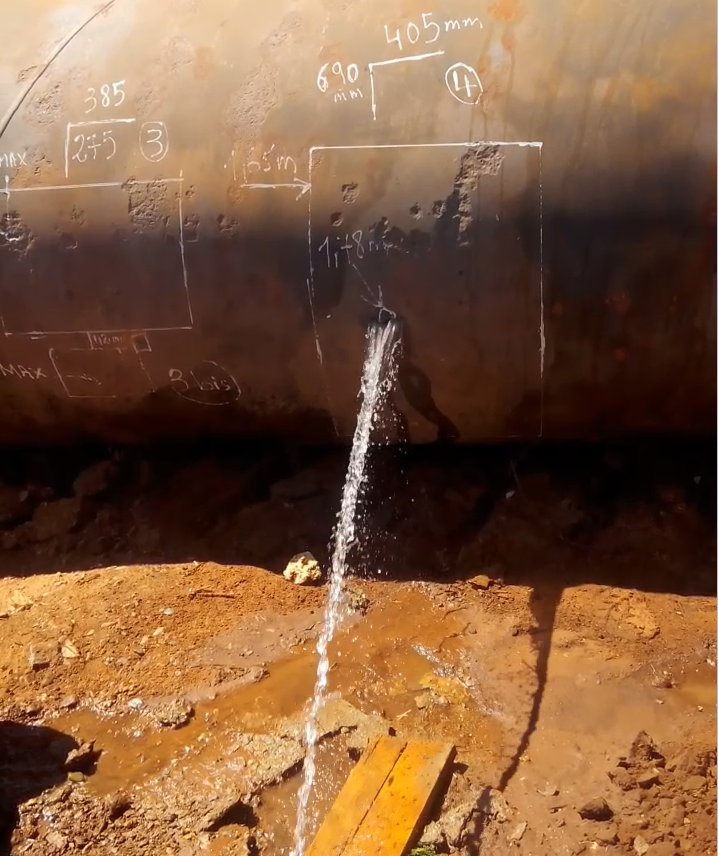 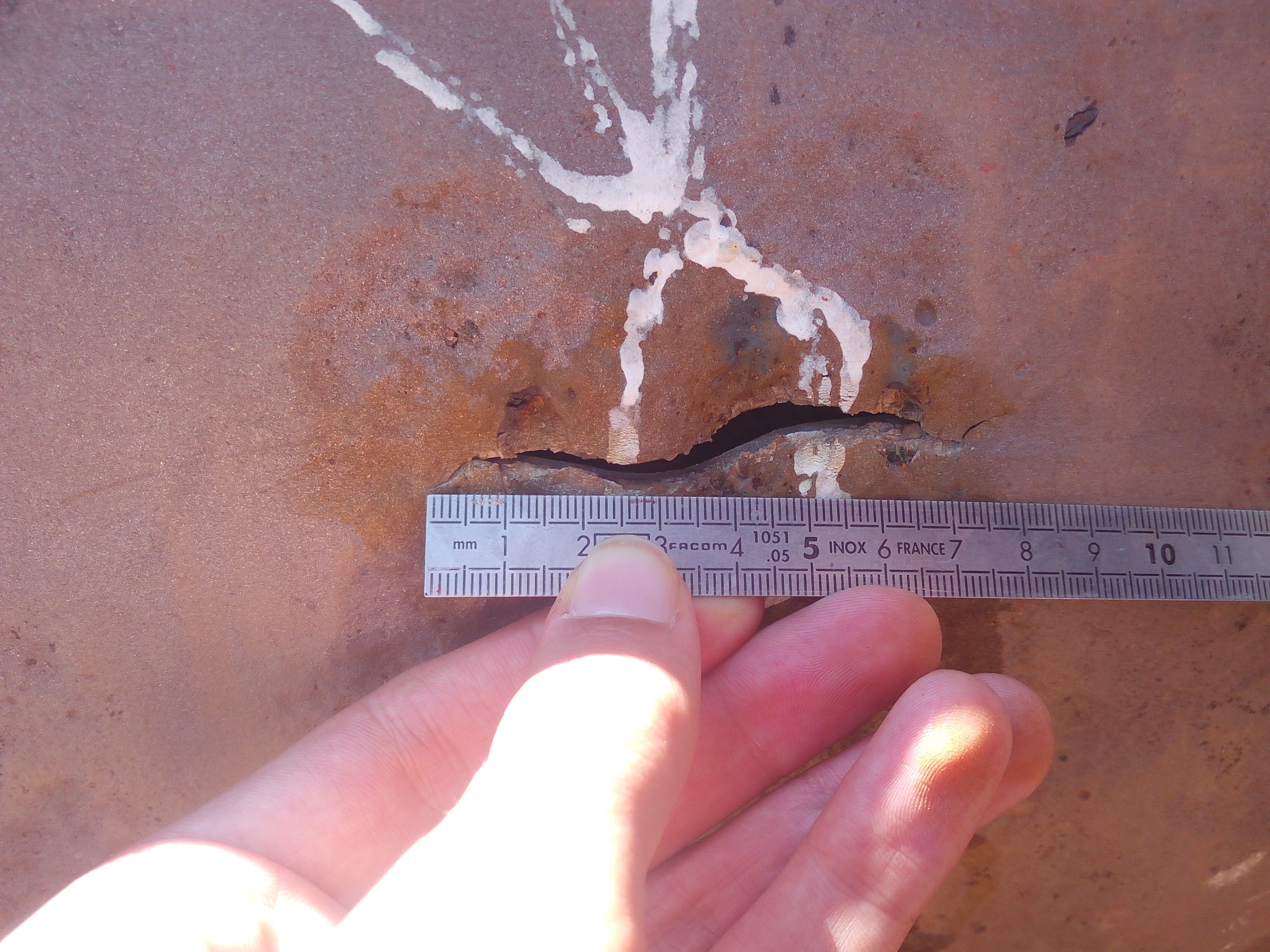 Eclatement du Cluster n°04 à 121 barCluster n°04 après éclatement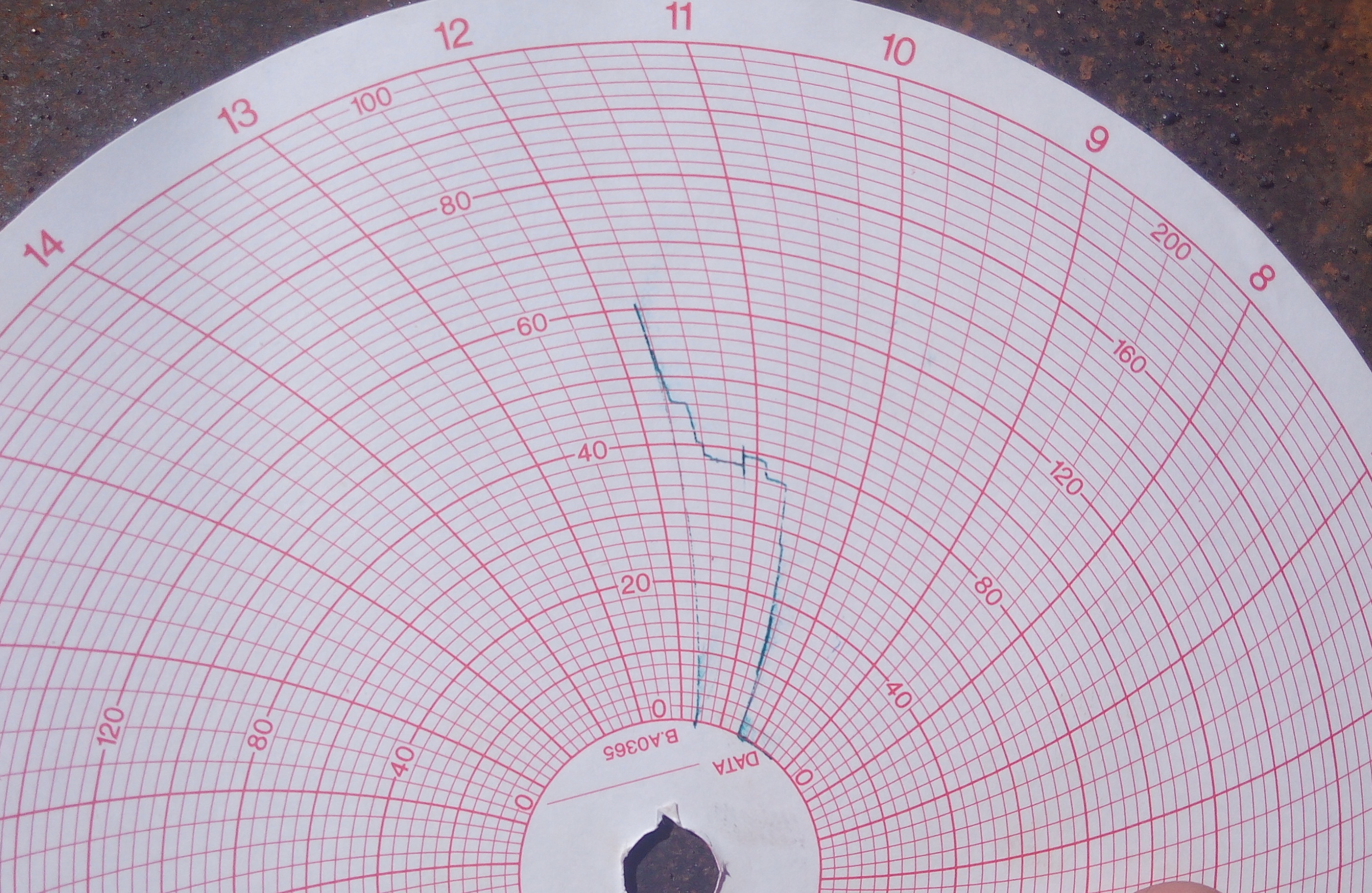 Evolution de la pression en fonction du tempsEvolution de la pression en fonction du temps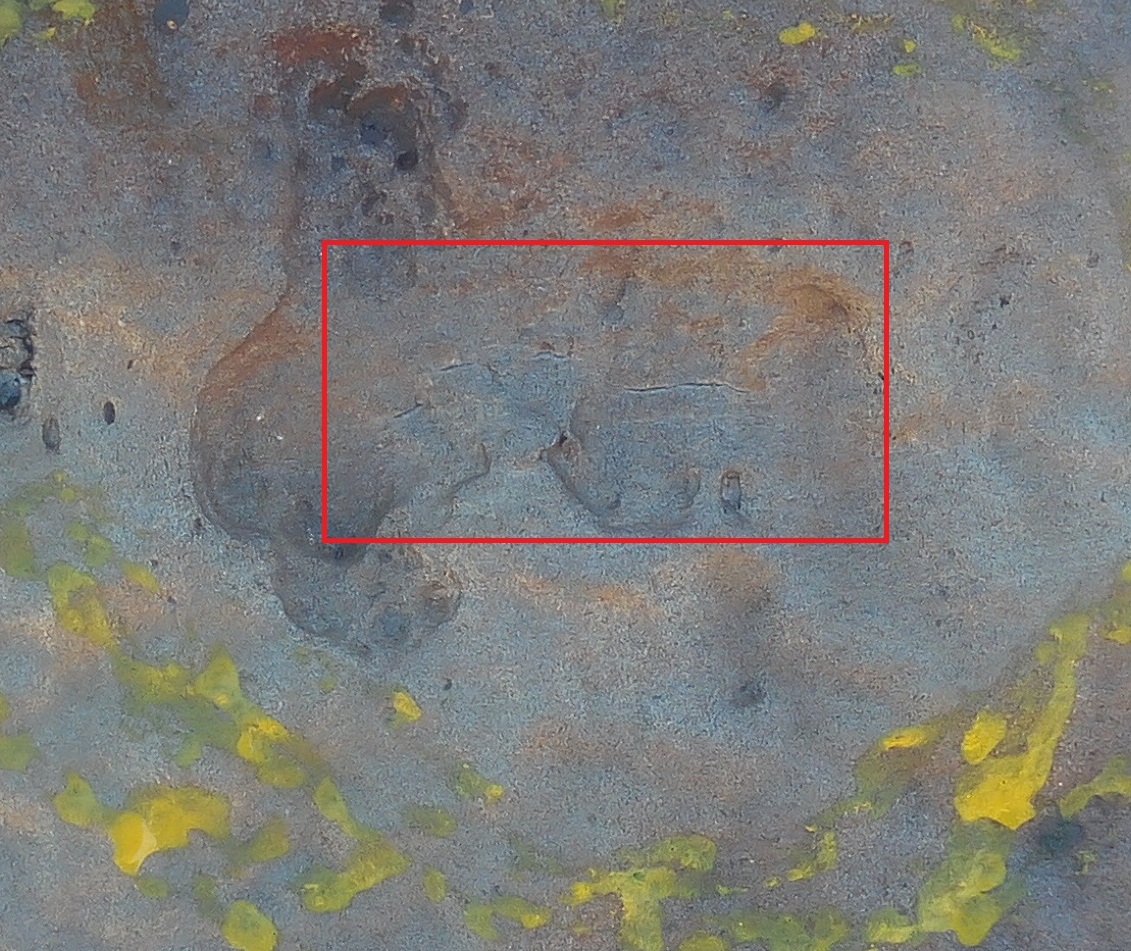 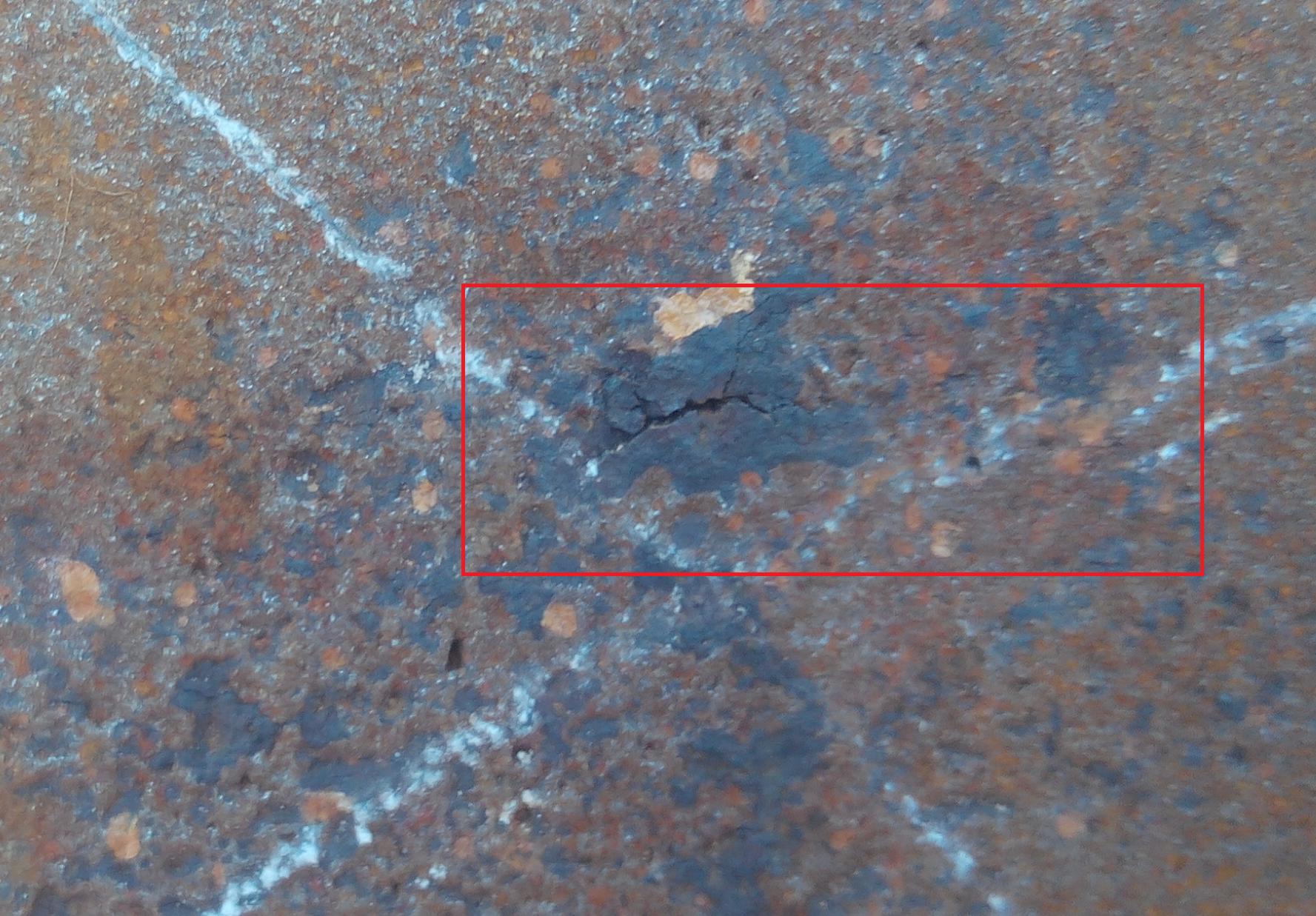 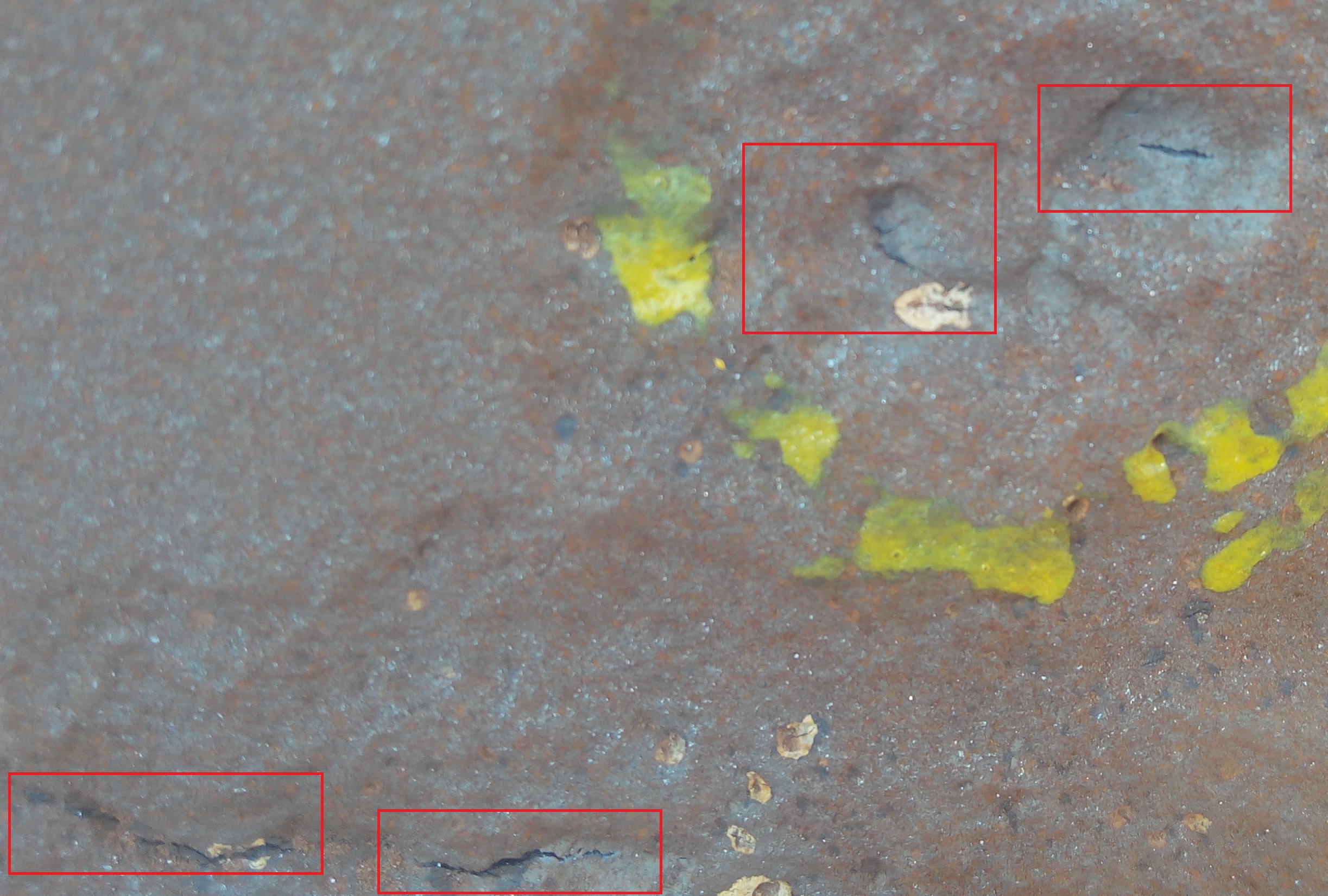 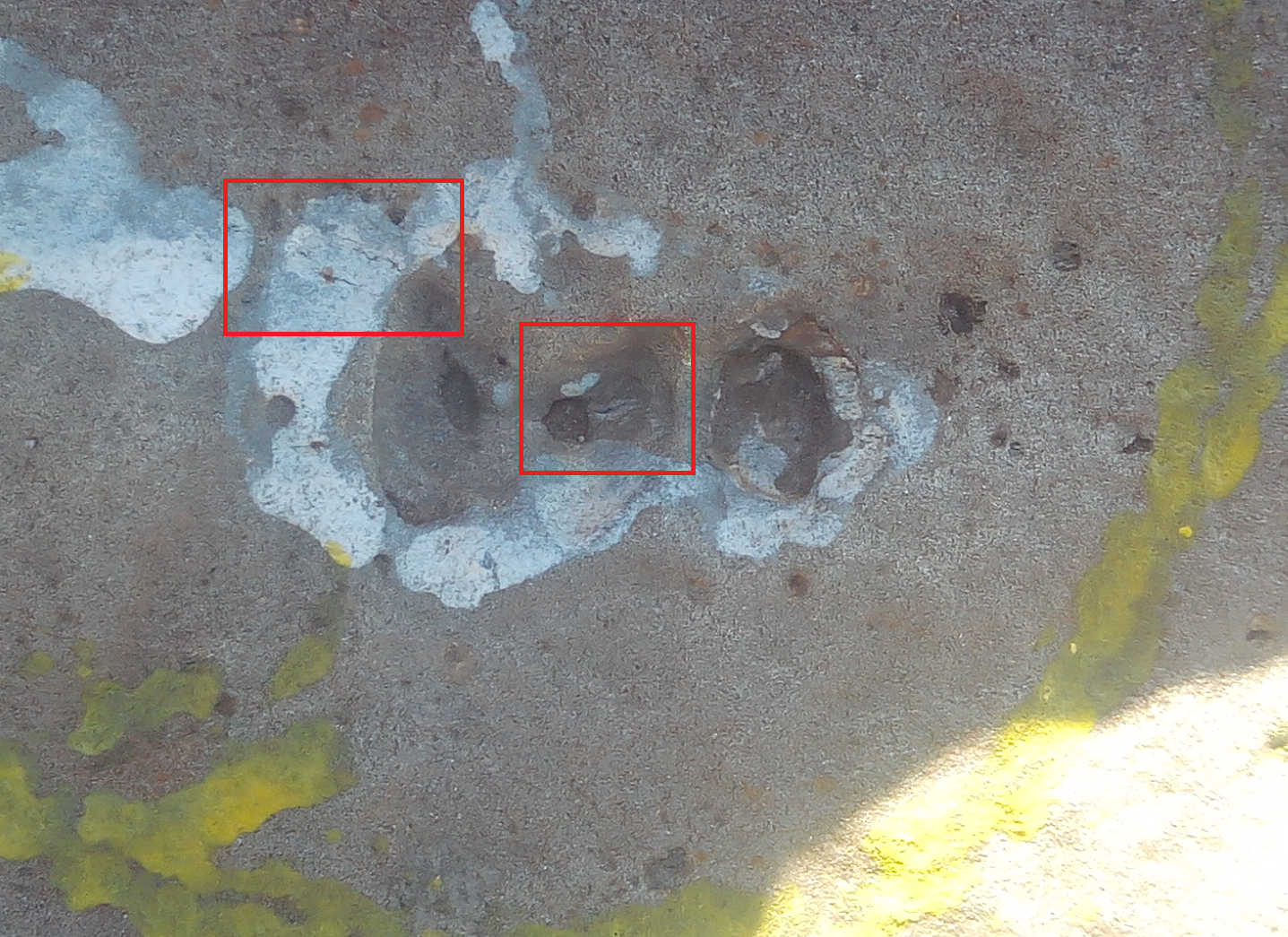 Apparition de fissures suite aux sollicitations engendrées par la pression du test hydrostatiqueApparition de fissures suite aux sollicitations engendrées par la pression du test hydrostatique